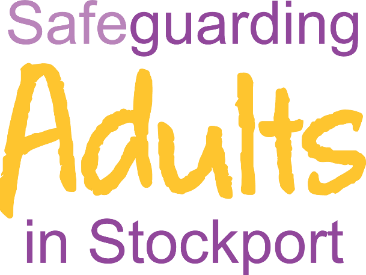 Safeguarding Adult Review Referral FormCases should be referred initially to the SAB lead for your organisation for consideration if an adult at risk of abuse or neglect has died or been seriously harmed, and abuse and neglect are believed to have been a factor. This form can be completed by any professional who has become aware of a case where the above criterion is met. All information provided should adhere to information sharing protocols and have due regard to the Mental Capacity Act and Best Interest Decision protocols. Please note there is a statutory requirement (Care Act 2014 Section 45) for agencies to share relevant personal data with the Safeguarding Adults Board.Please give as much information as possible to demonstrate the reason for referral and that the criteria is met.Please note the purpose of a referral is to determine if the case meets the criteria for a SAR, or another type of review at this stage.To make a referral please complete this formProvide as much information as is known at the time you complete the referral in order to make a notification to the PartnershipIf information is not available at this time, do not delay in sending in a notificationReferral detailsReferral detailsReferral detailsReferral detailsReferral detailsDate of notificationDate of notificationName of referrerName of referrerRole of referrerRole of referrerAgencyAgencyAddressAddressTelephoneTelephoneEmailEmailName of agency safeguarding leadName of agency safeguarding leadAdult details (subject of referral)Adult details (subject of referral)Adult details (subject of referral)Adult details (subject of referral)Adult details (subject of referral)First name(s)Last nameKnown alias(s)Date of birthHome addressDate of death(if applicable)Date of incident(if applicable)GenderDisabilityEthnicityFaith or religionGP NameGP Practice contact detailsLegal status of adult – tick as appropriateLegal status of adult – tick as appropriateLegal status of adult – tick as appropriateLegal status of adult – tick as appropriateDetained under mental health actSubject to Section 117 (Mental Health Act)Lasting / Enduring Power of Attorney Registered for health and/or finances?Subject to Deprivation of Liberty Safeguards (DoLS) & Liberty Protection SafeguardsLegal status unknownOtherHas the person, or their representative, been consulted about the referral?Yes                                                                      NoFurther commentsCriteria for a Safeguarding Adult ReviewAn SAB must arrange for there to be a review of a case involving an adult in its area with needs for care and support (whether or not the local authority has been meeting any of those needs) if –there is reasonable cause for concern about how the SAB, members of it or other persons with relevant functions worked together to safeguard the adult, andcondition 1 or 2 is met.Condition 1 is met if –the adult has died, andthe SAB knows or suspects that the death resulted from abuse or neglect (whether or not it knew about or suspected the abuse or neglect before the adult died).Condition 2 is met if –the adult is still alive, andthe SAB knows or suspects that the adult has experienced serious abuse or neglect.An SAB may arrange for there to be a review of any other case involving an adult in its area with needs for care and support (whether or not the local authority has been meeting any of those needs).Each member of the SAB must co-operate in and contribute to the carrying out of a review under this section with a view to – identifying the lessons to be learnt from the adult’s case, andapplying those lessons to future casesRationale for referralDetail the reason for referral when considering the above criteriaRationale for referralDetail the reason for referral when considering the above criteriaRationale for referralDetail the reason for referral when considering the above criteriaRationale for referralDetail the reason for referral when considering the above criteriaDate(s) of incidentDate of deathLocation of incidentOutline events and circumstances which triggered referralThis is to help establish if the case meets the criteria for conducting a Safeguarding Adult Review. You do not have to provide detailed analysis at this stage.Outline events and circumstances which triggered referralThis is to help establish if the case meets the criteria for conducting a Safeguarding Adult Review. You do not have to provide detailed analysis at this stage.Outline events and circumstances which triggered referralThis is to help establish if the case meets the criteria for conducting a Safeguarding Adult Review. You do not have to provide detailed analysis at this stage.Outline events and circumstances which triggered referralThis is to help establish if the case meets the criteria for conducting a Safeguarding Adult Review. You do not have to provide detailed analysis at this stage.Reason for any delay in referralActions already takenProvide a summary of outcome of Section 42 and case conference if appropriateIs a coroner known in this case?Provide details below.Agencies known to be involved with the adultProvide names and contact detailsAgencies known to be involved with the adultProvide names and contact detailsAgencies known to be involved with the adultProvide names and contact detailsAgencies known to be involved with the adultProvide names and contact detailsNameAgencyContact detailsAre they still involved?Any comments and sign off by your agency safeguarding leadPlease confirm that the referral has been quality assured regarding the information provided.NameDateReferrer nameDateSign off by Safeguarding LeadSign off by Safeguarding LeadSign off by Safeguarding LeadNameDateThis referral is now completePlease email the completed form to lsb@stockport.gov.ukFor completion by the SAB Business UnitFor completion by the SAB Business UnitInitials of adultDate referral received by SABDate referral received by Chair of SAB SAR Sub GroupDate of call for information to agenciesDeadline for agencies to submit informationDate of initial screening meetingDate recommendations submitted to SAB ChairDate of decision of SAB Chair